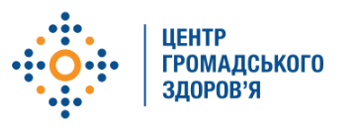 Аналітика впровадження ДКП за 2020 рікДані щодо пацієнтів ДКП отримані шляхом проведення аналізу МІС ВІЛ. МІС ВІЛ є єдиним джерелом інформації щодо ДКП на національному рівні.Протягом 2020 року  в Україні послугу ДКП отримали  2882 людини (джерело даних МІС ВІЛ). Переважною більшістю клієнтів ДКП були чоловіки, відсоток яких становить 81%.Джерело даних  МІС ВІЛ Розподіл клієнтів за віком серед тих хто приймав ДКП у 2020 році:Переважна більшість клієнтів у віці від 20 до 44 років, що становить 70% усіх клієнтів ДКП.Джерело даних МІС ВІЛРозподіл клієнтів за КГ у 2020 року:ЧСЧ – 65 %СП (жінки) – 2%ЛВНІ – 31% інші люди, які мають високий ризик інфікування ТГ люди – 2 людиниІнші  люди –  чоловіки та жінки, які мають високий ризик інфікуванняДжерело даних  МІС ВІЛ 